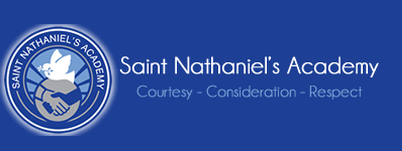 Careers Related Learning  PolicyStatement of intentSaint Nathaniel’s Academy strives to ensure that throughout their time at Primary school, our students have many opportunities to be part of, to be exposed to and to understand the world of work. Our school has high aspirations for every child and through our ethos and curriculum, we aim to: help them understand the variety of jobs and career paths they can take  let them know that gender, race and background are not barriers to their future success – equal opportunities for allinterest and inspire children about the futureinstil in them a healthy attitude towards the world of workAs Stoke-on-Trent has a high level of youth unemployment and a higher than average take up of low paid, low skilled jobs, we want to inspire our pupils to achieve their ambitions and be the best they can be.Curriculum:Our school will work to encompass careers education and guidance into all subjects across the whole curriculum. All teachers will support the career development of young people in their role and through their teaching.Our school will engage with local employers, businesses and professional networks, including face to face employer contact (on and off the school site) and guest speakers as appropriate.We shall provide events to support career choices and aspirations. These will include:Parent meetingsEnterprise initiativesCareers fairsThis broad range of experiences will motivate and inspire our students to take a continued interest in careers and future opportunities as they move onto high school. Roles and responsibilitiesAs careers leader for the school, Mrs Emma Shaw will:Manage the provision of careers informationLiaise with the Principal and Kelly Meir ( Careers project coordinator) and other local schools to implement and maintain effective careers guidancePlan and organise a range of careers led eventsAttend careers learning training and updatesDeliver careers training and updates to all staffLiaise with the PSHE leader and other subject leaders to plan careers education in the curriculumEnsure all careers led learning meets the needs of all students and does not show bias or gender stereotypes           Monitoring, evaluating and reviewingOur school uses the Gatsby Benchmark system to ensure a quality careers programme is in place. These benchmarks include:Addressing the needs of each pupilLinking curriculum learning to careersExperiences of the workplaceEncounters with further and higher educationThe careers leader evaluates the development plan against the Gatsby Benchmark on an annual basis and uses this information to plan for future careers led learning opportunities and training needs.    Careers Programme September 2019 – July 2020Additional provision across the school throughout the year:Inspirational speakers in – career assembliesHalf termly assemblies that link to our school values through careers (eg ambition, resilience)Links to careers made across the curriculum where appropriate and relevant (eg trips, visitors into class, research on featured careers)During educational visits, providers to make a link to their career pathwayRationale – why are you doing this work? National (Careers and Enterprise Company, Opportunity Area, Gatsby Benchmarks) and local initiatives (SSSLEP priority sectors, achievement in maths and English, raising aspirations).  School values, vision and equal opportunities.Aim – what do you hope to achieve from this work?Staff – who is responsible and how does the whole school contribute.Curriculum – what do you do and when? Yearly? Termly? Themes?Parents and carers – how are they encouraged to contribute?Partners – who helps you to do this?  Which employers, businesses, other schools, colleges and Universities?Monitoring, evaluation and review process.Look at your feeder high schools websites – they have to have this sort of information on there.  Use some ideas.  You do not need as much detail, keep it succinct.  AuthorEmma ShawDateDec 2019Date of next review              Dec 2021  Autumn TermSpring TermSummer termEYFSContinuous PSHE provision  Aspirations Day – People Who Help UsContinuous PSHE provision MyHappyminds:Celebrate module (aspirations etc)Continuous PSHE provision Year 1Skills Builder ProgrammeSkills Builder ProgrammeMyHappyminds:Celebrate module (aspirations etc)Science week: Jobs in Science/STEMSkills Builder ProgrammePSHE sessions – core theme 3: Living in the wider worldJobs in the communityWho keeps us safe?Year 2Skills Builder ProgrammeSkills Builder ProgrammeMyHappyminds:Celebrate module(aspirations etc)Science week: Jobs in Science/STEMSkills Builder Programme PSHE sessions – core theme 3: Living in the wider worldJobs in the communityWho keeps us safe?Year 3Skills Builder ProgrammeSkills Builder ProgrammeMyHappyminds:Celebrate module (aspirations etc) Science week: Jobs in Science/STEMSkills Builder Programme PSHE sessions – core theme 5: Living in the wider worldWays to manage moneyWhat it means to be enterprisingYear 4Skills Builder ProgrammeSkills Builder ProgrammeMyHappyminds:Celebrate module (aspirations etc) Science week: Jobs in Science/STEMSkills Builder ProgrammePSHE sessions – core theme 3: Living in the wider worldWho works with the local community?Ways to manage moneyWhat it means to be enterprisingYear 5 Skills Builder ProgrammePrimary Enterprise Challenge Day (Rymans)Careers Fair – Co-Op AcademyThe Big Assembly (STEM)Skills Builder ProgrammeMyhappyminds: Celebrate module (aspirations etc)Science week: Jobs in Science/STEMThe Big Assembly (STEM)Skills Builder Programme PSHE sessions – core theme 3: Living in the wider worldWhat it takes to set up an enterpriseWhat enterprise means for work and societyZoom Railway workshopApprenticeship workshopYear 6Skills Builder ProgrammePrimary Enterprise Challenge DayLocal Democracy DayDestination Rail WorkshopThe Big Assembly (STEM)Skills Builder ProgrammeMyHappyminds: Celebrate module (aspirations etc)Science week: Jobs in Science/STEMPrimary Enterprise mentoring sessionsPrimary Enterprise FinalCareers Fayre – Co-Op AcademyThe Big Assembly (STEM)Skills Builder Programme PSHE sessions – core theme 3: Living in the wider worldWhat it takes to set up an enterpriseWhat enterprise means for work and societyZoom Railway workshopSummer Fair Enterprise stallsWorkplace visits/work experienceMeeting with careers advisor Parents and Pupils careers information meetingApprenticeship workshopHigher education taster days – Keele University and Staffordshire University